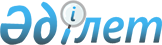 Есіл аудандық мәслихатының 2021 жылғы 23 желтоқсандағы № 17/2 "2022-2024 жылдарға арналған аудандық бюджет туралы" шешіміне өзгерістер енгізу туралыАқмола облысы Есіл аудандық мәслихатының 2022 жылғы 18 наурыздағы № 22/3 шешімі
      Есіл аудандық мәслихаты ШЕШТІ:
      1. Есіл аудандық мәслихатының "2022-2024 жылдарға арналған аудандық бюджет туралы" 2021 жылғы 23 желтоқсандағы № 17/2 (Нормативтік құқықтық актілерді мемлекеттік тіркеу тізілімінде № 26081 болып тіркелген) шешіміне келесі өзгерістер енгізілсін:
      1 тармақ жаңа редакцияда жазылсын:
      "1. 2022-2024 жылдарға арналған аудандық бюджет тиісінше 1, 2 және 3 қосымшаларға сәйкес, оның ішінде 2022 жылға келесі көлемдерде бекітілсін:
      1) кірістер – 5360493 мың теңге, оның ішінде:
      салықтық түсімдер – 610310 мың теңге;
      салықтық емес түсімдер – 7232 мың теңге;
      негізгі капиталды сатудан түсетін түсімдер – 6852 мың теңге;
      трансферттер түсімі – 4736099 мың теңге;
      2) шығындар – 6052297,3 мың теңге;
      3) таза бюджеттік кредиттеу – (- 170661) мың теңге, оның ішінде:
      бюджеттiк кредиттер – 4595 мың теңге;
      бюджеттік кредиттерді өтеу – 175256 мың теңге;
      4) қаржы активтерімен операциялар бойынша сальдо – (- 370090) мың теңге, оның ішінде:
      қаржы активтерін сатып алу – 0 мың теңге;
      мемлекеттің қаржы активтерін сатудан түсетін түсімдер – 370090 мың теңге;
      5) бюджет тапшылығы (профициті) – (- 151053,3) мың теңге;
      6) бюджет тапшылығын қаржыландыру (профицитін пайдалану) – 151053,3 мың теңге.";
      көрсетілген шешімнің 1 қосымшасы осы шешімнің қосымшасына сәйкес жаңа редакцияда жазылсын.
      2. Осы шешім 2022 жылғы 1 қаңтардан бастап қолданысқа енгізіледі.
      "КЕЛІСІЛДІ"
      18 наурыз 2022 жыл 2022 жылға арналған аудандық бюджет
					© 2012. Қазақстан Республикасы Әділет министрлігінің «Қазақстан Республикасының Заңнама және құқықтық ақпарат институты» ШЖҚ РМК
				
      Есіл аудандық мәслихатының хатшысы

С.Ағымбаева

      Есіл ауданының әкімі

Е.Баяхметов
Есіл аудандық мәслихатының
2022 жылғы 18 наурыздағы
№ 22/3 шешіміне
қосымшаЕсіл аудандық мәслихатының
2021 жылғы 23 желтоқсандағы
№ 17/2 шешіміне
1 қосымша
Санаты
Санаты
Санаты
Санаты
Сома
мың теңге
Сыныбы
Сыныбы
Сыныбы
Сома
мың теңге
Кіші сыныбы
Кіші сыныбы
Сома
мың теңге
Атауы
Сома
мың теңге
1
2
3
4
5
I. Кірістер
5360493
1
Салықтық түсімдер
610310
01
Табыс салығы
6560
2
Жеке табыс салығы
6560
03
Әлеуметтік салық
374322
1
Әлеуметтік салық
374322
04
Меншікке салынатын салықтар
197087
1
Мүлiкке салынатын салықтар
197087
05
Тауарларға, жұмыстарға және қызметтерге салынатын ішкі салықтар 
21170
2
Акциздер
4992
4
Кәсіпкерлік және кәсіби қызметті жүргізгені үшін алынатын алымдар
16178
08
Заңдық маңызы бар әрекеттерді жасағаны және (немесе) оған уәкілеттігі бар мемлекеттік органдар немесе лауазымды адамдар құжаттар бергені үшін алынатын міндетті төлемдер
11171
1
Мемлекеттік баж
11171
2
Салықтық емес түсімдер
7232
01
Мемлекеттік меншіктен түсетін кірістер
6238
5
Мемлекет меншігіндегі мүлікті жалға беруден түсетін кірістер
5575
7
Мемлекеттiк бюджеттен берiлген кредиттер бойынша сыйақылар
663
06
Басқа да салықтық емес түсiмдер
994
1
Басқа да салықтық емес түсiмдер
994
3
Негізгі капиталды сатудан түсетін түсімдер
6852
01
Мемлекеттік мекемелерге бекітілген мемлекеттік мүлікті сату
6852
1
Мемлекеттік мекемелерге бекітілген мемлекеттік мүлікті сату
6852
4
Трансферттер түсімі
4736099
02
Мемлекеттiк басқарудың жоғары тұрған органдарынан түсетiн трансферттер
4736099
2
Облыстық бюджеттен түсетін трансферттер
4736099
Функционалдық топ
Функционалдық топ
Функционалдық топ
Функционалдық топ
Функционалдық топ
Сома
мың теңге
Функционалдық кіші топ
Функционалдық кіші топ
Функционалдық кіші топ
Функционалдық кіші топ
Сома
мың теңге
Бюджеттік бағдарламалардың әкiмшiсi
Бюджеттік бағдарламалардың әкiмшiсi
Бюджеттік бағдарламалардың әкiмшiсi
Сома
мың теңге
Бағдарлама
Бағдарлама
Сома
мың теңге
Атауы
Сома
мың теңге
1
2
3
4
5
6
II. Шығындар
6052297,3
01
Жалпы сипаттағы мемлекеттiк көрсетілетін қызметтер
751568,3
1
Мемлекеттік басқарудың жалпы функцияларын орындайтын өкілді, атқарушы және басқа органдар
376275
112
Аудан (облыстық маңызы бар қала) мәслихатының аппараты
42969
001
Аудан (облыстық маңызы бар қала) мәслихатының қызметін қамтамасыз ету жөніндегі қызметтер
42969
122
Аудан (облыстық маңызы бар қала) әкімінің аппараты
333306
001
Аудан (облыстық маңызы бар қала) әкімінің қызметін қамтамасыз ету жөніндегі қызметтер
165334
113
Төменгі тұрған бюджеттерге берілетін нысаналы ағымдағы трансферттер
167972
2
Қаржылық қызмет
2000
459
Ауданның (облыстық маңызы бар қаланың) экономика және қаржы бөлімі
2000
003
Салық салу мақсатында мүлікті бағалауды жүргізу
1000
010
Жекешелендіру, коммуналдық меншікті басқару, жекешелендіруден кейінгі қызмет және осыған байланысты дауларды реттеу
1000
9
Жалпы сипаттағы өзге де мемлекеттік қызметтер
373293,3
454
Ауданның (облыстық маңызы бар қаланың) кәсіпкерлік және ауыл шаруашылығы бөлімі
45850
001
Жергілікті деңгейде кәсіпкерлікті және ауыл шаруашылығын дамыту саласындағы мемлекеттік саясатты іске асыру жөніндегі қызметтер
45850
459
Ауданның (облыстық маңызы бар қаланың) экономика және қаржы бөлімі
64121
001
Ауданның (облыстық маңызы бар қаланың) экономикалық саясаттын қалыптастыру мен дамыту, мемлекеттік жоспарлау, бюджеттік атқару және коммуналдық меншігін басқару саласындағы мемлекеттік саясатты іске асыру жөніндегі қызметтер
64121
492
Ауданның (облыстық маңызы бар қаланың) тұрғын үй-коммуналдық шаруашылығы, жолаушылар көлігі, автомобиль жолдары және тұрғын үй инспекциясы бөлімі
263322,3
001
Жергілікті деңгейде тұрғын үй-коммуналдық шаруашылық, жолаушылар көлігі, автомобиль жолдары және тұрғын үй инспекциясы саласындағы мемлекеттік саясатты іске асыру жөніндегі қызметтер
43784,2
113
Төменгі тұрған бюджеттерге берілетін нысаналы ағымдағы трансферттер
219538,1
02
Қорғаныс
25737
1
Әскери мұқтаждар
4737
122
Аудан (облыстық маңызы бар қала) әкімінің аппараты
4737
005
Жалпыға бірдей әскери міндетті атқару шеңберіндегі іс-шаралар
4737
2
Төтенше жағдайлар жөніндегі жұмыстарды ұйымдастыру
21000
122
Аудан (облыстық маңызы бар қала) әкімінің аппараты
21000
006
Аудан (облыстық маңызы бар қала) ауқымындағы төтенше жағдайлардың алдын алу және оларды жою
21000
06
Әлеуметтiк көмек және әлеуметтiк қамсыздандыру
416083
1
Әлеуметтік қамсыздандыру
95046
451
Ауданның (облыстық маңызы бар қаланың) жұмыспен қамту және әлеуметтік бағдарламалар бөлімі
95046
005
Мемлекеттік атаулы әлеуметтік көмек 
95046
2
Әлеуметтік көмек
243137
451
Ауданның (облыстық маңызы бар қаланың) жұмыспен қамту және әлеуметтік бағдарламалар бөлімі
243137
002
Жұмыспен қамту бағдарламасы
66305
004
Ауылдық жерлерде тұратын денсаулық сақтау, білім беру, әлеуметтік қамтамасыз ету, мәдениет, спорт және ветеринар мамандарына отын сатып алуға Қазақстан Республикасының заңнамасына сәйкес әлеуметтік көмек көрсету
21456
006
Тұрғын үйге көмек көрсету
400
007
Жергілікті өкілетті органдардың шешімі бойынша мұқтаж азаматтардың жекелеген топтарына әлеуметтік көмек
23671
010
Үйден тәрбиеленіп оқытылатын мүгедек балаларды материалдық қамтамасыз ету
1023
014
Мұқтаж азаматтарға үйде әлеуметтiк көмек көрсету
62434
017
Оңалтудың жеке бағдарламасына сәйкес мұқтаж мүгедектерді протездік-ортопедиялық көмек, сурдотехникалық құралдар, тифлотехникалық
құралдар, санаторий-курорттық емделу, міндетті гигиеналық құралдармен қамтамасыз ету, арнаулы жүріп-тұру құралдары, қозғалуға қиындығы бар бірінші топтағы мүгедектерге жеке көмекшінің және есту бойынша мүгедектерге қолмен көрсететін тіл маманының қызметтері мен қамтамасыз ету
28396
023
Жұмыспен қамту орталықтарының қызметін қамтамасыз ету
39452
9
Әлеуметтік көмек және әлеуметтік қамтамасыз ету салаларындағы өзге де қызметтер
77900
451
Ауданның (облыстық маңызы бар қаланың) жұмыспен қамту және әлеуметтік бағдарламалар бөлімі
77900
001
Жергілікті деңгейде халық үшін әлеуметтік бағдарламаларды жұмыспен қамтуды қамтамасыз етуді іске асыру саласындағы мемлекеттік саясатты іске асыру жөніндегі қызметтер 
54940
011
Жәрдемақыларды және басқа да әлеуметтік төлемдерді есептеу, төлеу мен жеткізу бойынша қызметтерге ақы төлеу
218
050
Қазақстан Республикасында мүгедектердің құқықтарын қамтамасыз етуге және өмір сүру сапасын жақсарту
14621
054
Үкіметтік емес ұйымдарда мемлекеттік әлеуметтік тапсырысты орналастыру
8121
07
Тұрғын үй-коммуналдық шаруашылық
886145
1
Тұрғын үй шаруашылығы
368850
472
Ауданның (облыстық маңызы бар қаланың) құрылыс, сәулет және қала құрылысы бөлімі
364240
003
Коммуналдық тұрғын үй қорының тұрғын үйін жобалау және (немесе) салу, реконструкциялау
264240
004
Инженерлік-коммуникациялық инфрақұрылымды жобалау, дамыту және (немесе) жайластыру
100000
492
Ауданның (облыстық маңызы бар қаланың) тұрғын үй-коммуналдық шаруашылығы, жолаушылар көлігі, автомобиль жолдары және тұрғын үй инспекциясы бөлімі
4610
003
Мемлекеттік тұрғын үй қорын сақтауды ұйымдастыру
3610
005
Авариялық және ескiрген тұрғын үйлердi бұзу
1000
2
Коммуналдық шаруашылық
517295
472
Ауданның (облыстық маңызы бар қаланың) құрылыс, сәулет және қала құрылысы бөлімі
503642
058
Елді мекендердегі сумен жабдықтау және су бұру жүйелерін дамыту
503642
492
Ауданның (облыстық маңызы бар қаланың) тұрғын үй-коммуналдық шаруашылығы, жолаушылар көлігі, автомобиль жолдары және тұрғын үй инспекциясы бөлімі
13653
011
Шағын қалаларды жылумен жабдықтауды үздіксіз қамтамасыз ету
11742
012
Сумен жабдықтау және су бұру жүйесінің жұмыс істеуі
1911
08
Мәдениет, спорт, туризм және ақпараттық кеңістiк
355101
1
Мәдениет саласындағы қызмет
117034
478
Ауданның (облыстық маңызы бар қаланың) ішкі саясат, мәдениет және тілдерді дамыту бөлімі
117034
009
Мәдени-демалыс жұмысын қолдау
117034
2
Спорт
108639
465
Ауданның (облыстық маңызы бар қаланың) дене шынықтыру және спорт бөлімі
107639
001
Жергілікті деңгейде дене шынықтыру және спорт саласындағы мемлекеттік саясатты іске асыру жөніндегі қызметтер
55040
113
Төменгі тұрған бюджеттерге берілетін нысаналы ағымдағы трансферттер
38487
006
Аудандық (облыстық маңызы бар қалалық) деңгейде спорттық жарыстар өткiзу
6900
007
Әртүрлi спорт түрлерi бойынша аудан (облыстық маңызы бар қала) құрама командаларының мүшелерiн дайындау және олардың облыстық спорт жарыстарына қатысуы
7212
472
Ауданның (облыстық маңызы бар қаланың) құрылыс, сәулет және қала құрылысы бөлімі
1000
008
Cпорт объектілерін дамыту
1000
3
Ақпараттық кеңістік
89220
478
Ауданның (облыстық маңызы бар қаланың) ішкі саясат, мәдениет және тілдерді дамыту бөлімі
89220
005
Мемлекеттік ақпараттық саясат жүргізу жөніндегі қызметтер
5600
007
Аудандық (қалалық) кiтапханалардың жұмыс iстеуi
69342
008
Мемлекеттiк тiлдi және Қазақстан халқының басқа да тiлдерін дамыту
12878
032
Ведомстволық бағыныстағы мемлекеттік мекемелер мен ұйымдардың күрделі шығыстары
1400
9
Мәдениет, спорт, туризм және ақпараттық кеністікті ұйымдастыру жөніндегі өзге де қызметтер
40208
478
Ауданның (облыстық маңызы бар қаланың) ішкі саясат, мәдениет және тілдерді дамыту бөлімі
40208
001
Ақпаратты, мемлекеттілікті нығайту және азаматтардың әлеуметтік сенімділігін қалыптастыру саласында жергілікті деңгейде мемлекеттік саясатты іске асыру жөніндегі қызметтер
29192
004
Жастар саясаты саласында іс-шараларды іске асыру
11016
10
Ауыл, су, орман, балық шаруашылығы, ерекше қорғалатын табиғи аумақтар, қоршаған ортаны және жануарлар дүниесін қорғау, жер қатынастары
51019,7
6
Жер қатынастары
46928,7
463
Ауданның (облыстық маңызы бар қаланың) жер қатынастары бөлімі
46928,7
001
Аудан (облыстық маңызы бар қала) аумағында жер қатынастарын реттеу саласындағы мемлекеттік саясатты іске асыру жөніндегі қызметтер
23894
003
Елді мекендерді жер-шаруашылық орналастыру
23034,7
9
Ауыл, су, орман, балық шаруашылығы, қоршаған ортаны қорғау және жер қатынастары саласындағы басқа да қызметтер
4091
459
Ауданның (облыстық маңызы бар қаланың) экономика және қаржы бөлімі
4091
099
Мамандарға әлеуметтік қолдау көрсету жөніндегі шараларды іске асыру
4091
11
Өнеркәсіп, сәулет, қала құрылысы және құрылыс қызметі 
28704
2
Сәулет, қала құрылысы және құрылыс қызметі
28704
472
Ауданның (облыстық маңызы бар қаланың) құрылыс, сәулет және қала құрылысы бөлімі
28704
001
Жергілікті деңгейде құрылыс, сәулет және қала құрылысы саласындағы мемлекеттік саясатты іске асыру жөніндегі қызметтер
28704
12
Көлiк және коммуникация
216950,2
1
Автомобиль көлігі
216950,2
492
Ауданның (облыстық маңызы бар қаланың) тұрғын үй-коммуналдық шаруашылығы, жолаушылар көлігі, автомобиль жолдары және тұрғын үй инспекциясы бөлімі
216950,2
045
Аудандық маңызы бар автомобиль жолдарын және елді-мекендердің көшелерін күрделі және орташа жөндеу
216950,2
13
Басқалар
427870
9
Басқалар
427870
459
Ауданның (облыстық маңызы бар қаланың) экономика және қаржы бөлімі
11867
012
Ауданның (облыстық маңызы бар қаланың) жергілікті атқарушы органының резерві
11867
472
Ауданның (облыстық маңызы бар қаланың) құрылыс, сәулет және қала құрылысы бөлімі
416003
079
"Ауыл-Ел бесігі" жобасы шеңберінде ауылдық елді мекендердегі әлеуметтік және инженерлік инфрақұрылымдарды дамыту
416003
14
Борышқа қызмет көрсету
31000
1
Борышқа қызмет көрсету
31000
459
Ауданның (облыстық маңызы бар қаланың) экономика және қаржы бөлімі
31000
021
Жергілікті атқарушы органдардың облыстық бюджеттен қарыздар бойынша сыйақылар мен өзге де төлемдерді төлеу бойынша борышына қызмет көрсету 
31000
15
Трансферттер
2862119,1
1
Трансферттер
2862119,1
459
Ауданның (облыстық маңызы бар қаланың) экономика және қаржы бөлімі
2862119,1
006
Пайдаланылмаған (толық пайдаланылмаған) нысаналы трансферттерді қайтару
257,9
024
Заңнаманы өзгертуге байланысты жоғары тұрған бюджеттің шығындарын өтеуге төменгі тұрған бюджеттен ағымдағы нысаналы трансферттер
2764252
038
Субвенциялар
97609
054
Қазақстан Республикасының Ұлттық қорынан берілетін нысаналы трансферт есебінен республикалық бюджеттен бөлінген пайдаланылмаған (түгел пайдаланылмаған) нысаналы трансферттердің сомасын қайтару
0,2
III. Таза бюджеттiк кредиттеу
- 170661
Бюджеттiк кредиттер
4595
10
Ауыл, су, орман, балық шаруашылығы, ерекше қорғалатын табиғи аумақтар, қоршаған ортаны және жануарлар дүниесін қорғау, жер қатынастары
4595
9
Ауыл, су, орман, балық шаруашылығы, қоршаған ортаны қорғау және жер қатынастары саласындағы басқа да қызметтер
4595
459
Ауданның (облыстық маңызы бар қаланың) экономика және қаржы бөлімі
4595
018
Мамандарды әлеуметтік қолдау шараларын іске асыру үшін бюджеттік кредиттер
4595
5
Бюджеттiк кредиттерді өтеу 
175256
01
Бюджеттiк кредиттерді өтеу 
175256
1
Мемлекеттік бюджеттен берілген бюджеттік кредиттерді өтеу
175256
IV. Қаржы активтерiмен операциялар бойынша сальдо 
- 370090
Қаржы активтерiн сатып алу
0
6
Мемлекеттің қаржы активтерін сатудан түсетін түсімдер
370090
01
Мемлекеттің қаржы активтерін сатудан түсетін түсімдер
370090
1
Қаржы активтерін ел ішінде сатудан түсетін түсімдер
370090
V. Бюджет тапшылығы (профициті)
- 151053,3
VI. Бюджет тапшылығын қаржыландыру (профицитін пайдалану)
151053,3
7
Қарыздар түсімі
268835
01
Мемлекеттік ішкі қарыздар 
268835
2
Қарыз алу келісім-шарттары
268835
16
Қарыздарды өтеу
175256
1
Қарыздарды өтеу
175256
459
Ауданның (облыстық маңызы бар қаланың) экономика және қаржы бөлімі
175256
005
Жергілікті атқарушы органның жоғары тұрған бюджет алдындағы борышын өтеу
175256